Место проведения: г. Кудымкар, ул. Лихачева, 25Муниципальное образовательное бюджетное учреждение «Средняя общеобразовательная школа №1 города Кудымкара»ПЛЕНАРНОЕ ЗАСЕДАНИЕАктовый залКабинет математики, 2 этажСеминар: Изменения в порядке работы образовательных учреждений в связи с вступлением в силу нового закона «Об образовании в Российской Федерации»Ведущий: Мурыгина Галина Вячеславовна, консультант  отдела контроля лицензионных условий и государственной аккредитации Государственной инспекции по надзору и контролю в сфере образования  Пермского края Секретарь: Отинова Анна Юрьевна, заместитель, начальника управления образования администрации г.КудымкараУчастники: руководители образовательных учреждений г.КудымкараАктовый зал, 2 этаж Семинар: Современный урок в контексте реализации стандартов нового поколенияВедущий: Виноградова Валентина Анатольевна, директор МОУ «Мулянская средняя общеобразовательная школа»Секретарь: Демина Ольга Николаевна, заместитель директора по НМР  МОБУ «СОШ №1» г.КудымкараУчастники: педагоги общеобразовательных учрежденийКабинет истории, 2 этаж Семинар: Психолого-педагогическое сопровождение учащихся в условиях перехода на новые стандарты образованияВедущий: Графская Татьяна Алексеевна, преподаватель АНО ДПО «Открытый институт профессионального развития» г.ПермьСекретарь: Епанова Елена Леонидовна, методист управления образования администрации г.КудымкараУчастники: педагоги общеобразовательных учрежденийКабинет начальных классов, цокольный этаж  Круглый стол: «Реализация факультативного курса «Язык через культуру»Модератор: Нечаева Надежда Станиславовна, директор МАОУ ДПО «Информационно-методический центр» г. КудымкараУчастники: педагоги общеобразовательных учрежденийКабинет географии, 2 этаж  Секция: Формирование методического и технологического инструментария педагога, обеспечивающего реализацию ФГОС ОООРуководитель: Щербинина Ольга Владимировна, методист управления образования администрации города КудымкараУчастники: учителя основной и старшей ступени образованияСистемно-деятельностный подход в обучении музыке.Антипов Николай Андреевич, учитель музыки МОБУ «Гимназия №3» г.КудымкараДостижение метапредметных образовательных результатов в профильном экологическом отряде.Делидова Надежда Вячеславовна, учитель биологии МОБУ «Гимназия №3» г. КудымкараСредства формирования УУД на уроках русского языка и литературы.Епанова Татьяна Ильинична, учитель русского языка и литературы МОБУ «Гимназия №3» г. КудымкараФормирование УУД на уроках математики.Лесникова Валентина Викторовна, учитель математики МОБУ «Гимназия №3» г. КудымкараМотивация как этап урока в рамках системно - деятельностного подхода.Самохвалова Ольга Михайловна, учитель русского языка и литературы МОБУ «Гимназия №3» г. КудымкараДостижение метапредметных результатов на уроках технологии.Старцева Людмила Михайловна, учитель технологии МОБУ «Гимназия №3» г. КудымкараФормирование УУД на уроках английского языка.Чугайнова Ирина Анатольевна, учитель английского языка МОБУ «Гимназия №3» г. КудымкараДостижение личностных результатов на уроках русского языка и литературы.Шмакова Таисья Аркадьевна, учитель русского языка и литературы МОБУ «Гимназия №3» г. КудымкараФГОС как инструмент формирования этнокультурной компетентности учащихся.Полуянова Зоя Ивановна, учитель русского языка и литературы МБОУ «СОШ №8» г. КудымкараКылосова Анна Васильевна, учитель русского языка и литературы МБОУ «СОШ №8» г. КудымкараОрганизация внеурочной деятельности в условиях перехода на ФГОС нового поколения в МБОУ «СОШ №8» г.Кудымкара.Климова Елена Анатольевна, заместитель директора по ВР МБОУ «СОШ №8» г.КудымкараКабинет изобразительного искусства, 2 этаж  Секция: Опыт реализации ФГОС НООРуководитель: Остроносова Ольга Михайловна, методист управления образования администрации города КудымкараУчастники: учителя начальной ступени образованияПроектная и исследовательская деятельность в начальной школе.Радостева Наталья Николаевна, учитель начальных классов МОБУ «СОШ №1» г.КудымкараПсихологическое сопровождение внедрения и реализации ФГОС в начальной школе.Скутарь Татьяна Александровна, педагог-психолог МБОУ «СОШ №8» г. КудымкараПедагогическая поддержка учащихся, испытывающих трудности в обучении и развитии.Котельникова Лариса Викторовна, учитель начальных классов МБОУ «СОШ №8» г. КудымкараСовременный урок в контексте реализации ФГОС.Распопова Любовь Геннадьевна, учитель начальных классов МБОУ «СОШ №8» г. КудымкараФормирование культуры здорового и безопасного образа жизни.Бушуева Галина Ивановна, учитель физической культуры МБОУ «СОШ №8» г. КудымкараФормирование информационной культуры.Внукова Елена Наумовна, учитель информатики МБОУ «СОШ №8» г. КудымкараВнеурочная деятельность и дополнительное образование в соответствии с ФГОС.Кривощёкова Надежда Алексеевна, учитель начальных классов МБОУ «СОШ №2» г.КудымкараИспользование мультипликационных технологий в воспитательной работе с детьми ОВЗ.Епишина Лидия Николаевна, учитель начальных классов МБСКОУ «Начальная школа - детский сад №12» г. КудымкараФормирование УУД во внеурочной деятельности.Радостева Вера Васильевна, учитель начальных классов МБСКОУ «Начальная школа - детский сад №12» г. КудымкараКабинет профориентации, 2 этаж Секция: Механизмы реализации ФГТ в образовательном процессе ДОУРуководитель: Копытова Мария Александровна, преподаватель ГОУ СПО «Кудымкарский педагогический колледж»Участники: воспитатели ДОУИспользование здоровьесберегающих технологий в современном детском саду.Хайрулина Ольга Анатольевна, воспитатель МБДОУ «Детский сад №27 «Колокольчик» г. КудымкараОрганизация планирования воспитательно-образовательного процесса в ДОУ с учётом ФГТ.Ракишева Татьяна Валериановна, воспитатель МДОБУ «Детский сад №28 «Алёнушка» г. КудымкараХудожественное конструирование как одна из форм развития художественно-творческих способностей детей.Арапова Марина Анатольевна, воспитатель МБДОУЦРР – Детский сад №17 «Солнышко» г. КудымкараИспользование технологии мнемотехника при реализации образовательных областей «Коммуникация», и «Чтение художественной литературы».Нечаева Наталья Геннадьевна, воспитатель МБДОУЦРР – Детский сад №17 «Солнышко» г. КудымкараРеализация регионального компонента в контексте ФГТ.Хорошева Светлана Ивановна, воспитатель МБДОУЦРР – Детский сад №17 «Солнышко» г. Кудымкара Организация игровой деятельности в коррекционной работе учителя-логопеда в соответствии комплексно-тематическому планированию.Легонькова Надежда Викторовна, учитель-логопед структурного подразделения «Дошкольные группы МОБУ «СОШ №1» г.Кудымкара Развитие коммуникативных навыков у детей через театрализованную деятельность.Седегова Елена Владимировна, воспитатель МДОБУ «Детский сад №19 «Родничок» г. КудымкараИнтеграция двигательной, игровой и познавательно-исследовательской деятельности на занятиях по физической культуре.Попова Антонина Николаевна, воспитатель МДОБУ «Детский сад №14 «Светлячок» г. КудымкараФормирование у детей дошкольного возраста основ безопасности в рамках экспериментальной деятельности «Школа безопасных наук».Мехоношина Галина Валентиновна, воспитатель МДОБУ «Детский сад №14 «Светлячок» г. КудымкараПознавательно-исследовательская деятельность дошкольника методом проектирования.Шипицына Марина Ивановна воспитатель МДОБУ «Детский сад №14 «Светлячок» г. КудымкараКабинет ОБЖ, 2 этаж  Секция: Социальное партнёрство как качественный ресурс развития образования.Руководитель: Хорошева Валентина Ивановна, заместитель заведующего МБДОУ «Детский сад №27 «Колокольчик» г. КудымкараУчастники: воспитатели ДОУСотрудничество семьи и детского сада как условие развития познавательной активности детей дошкольного возраста.Дерябина Маргарита Ивановна, воспитатель МБДОУ «Детский сад №27 «Колокольчик» г. КудымкараВовлечение родителей в воспитательно-образовательный процесс средствами проектной деятельности.Овчинникова Светлана Александровна, воспитатель МДОБУ «Детский сад №28 «Алёнушка» г. КудымкараСоциальное партнёрство – интегральный показатель качества дошкольного образования.Сёмина Светлана Викторовна, заместитель заведующего МДОБУ «Детский сад №16 «Ёлочка» г. КудымкараИгра как средство социально-эмоционального развития детей дошкольного возраста.Зубова Татьяна Михайловна, воспитатель МДОБУ «Детский сад №14 «Светлячок» г. КудымкараОрганизация работы с родителями.Четина Майя Владимировна, воспитатель МДОБУ «Детский сад №14 «Светлячок» г. КудымкараВзаимодействие детского сада и семьи в физическом воспитании детей.Селина Людмила Егоровна, воспитатель МДОБУ «Детский сад №27 «Колокольчик» г. КудымкараПедагог и родители на пути к взаимопониманию.Тютюных Мария Геннадьевна, воспитатель МДОБУ «Детский сад №27 «Колокольчик» г. КудымкараПсихолого-педагогическое просвещение родителей в период введения ФГТ.Семушева Е.Н., воспитатель структурного подразделения «Дошкольные группы МОБУ «СОШ №1» г.КудымкараУправление образования администрации города Кудымкарател./факс:8(34 260) 4-22-19E-mail: moudpoimc@mail.ruhttp://kudobr.ru/09.30-10.00РЕГИСТРАЦИЯ УЧАСТНИКОВ АВГУСТОВСКОЙ КОНФЕРЕНЦИИ10.00-11.30ПЛЕНАРНОЕ ЗАСЕДАНИЕ11.30-12.00КОФЕ-БРЕЙК12.00-13.30РАБОТА СЕКЦИЙ, СЕМИНАРОВ, КРУГЛЫХ СТОЛОВ10.00 – 10.10Приветствие участников августовской конференции.Анатолий Николаевич Голубков, глава муниципального образования «Городской округ - город Кудымкар»10.10 – 10.40Итоги деятельности муниципальной системы образования г.Кудымкара за 2012-2013 учебный год: перспективы на 2013-2014 учебный год. Сергей Петрович Калин, начальник управления образования администрации г.Кудымкара.10.40 – 10.55Новый закон «Об образовании в Российской Федерации»: анализ изменений и подготовка к реализации.Мурыгина Галина Вячеславовна, консультант  отдела контроля лицензионных условий и государственной аккредитации Государственной инспекции по надзору и контролю в сфере образования  Пермского края 10.55 – 11.10Инновационные формы взаимодействия с родительской общественностью как путь достижения информационной открытости ДОУ.Отинова Вера Александровна, заведующий МДОБУ «Детский сад №11 «Чебурашка»11.10 – 11.20Управление процессом внедрения и реализации  новых образовательных стандартов.Виноградова Валентина Анатольевна, директор МОУ «Мулянская средняя общеобразовательная школа»11.20 – 11.30Приветствие участников августовской конференции.                  Коньшина Галина Вячеславовна, председатель профсоюза Коми-Пермяцкой территориальной организации профсоюза работников образования и науки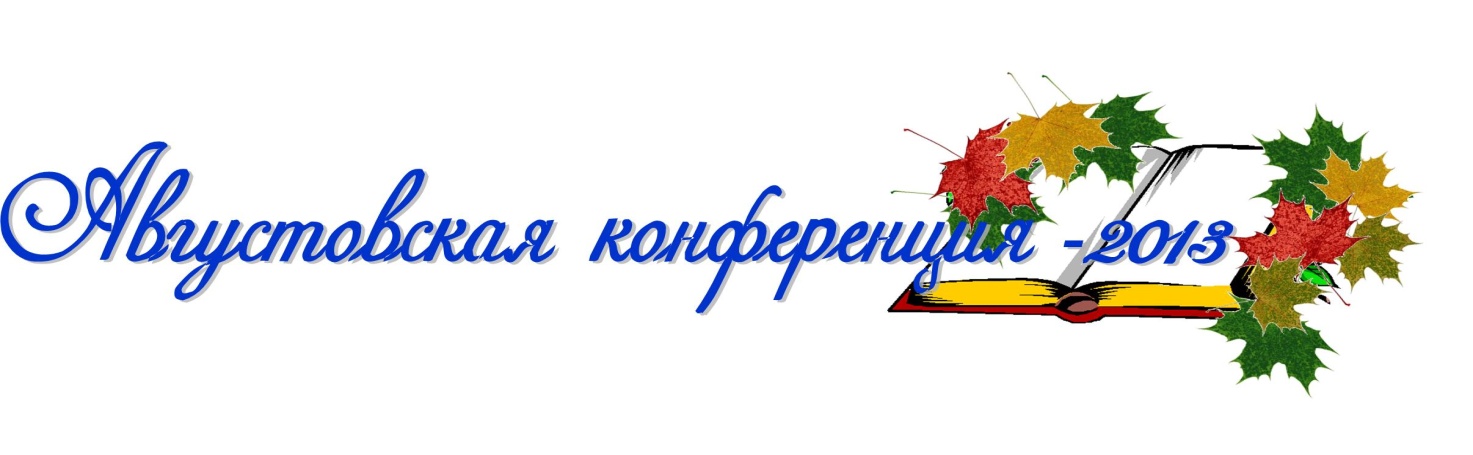 